REFERENCESAi Sri Nurhayati, and Dwi Harianti. 2019. ‘Model Pembelajaran Project Based Learning (PjBL)’. Ekp 13(3). Retrieved 20 October 2022 (https://rest-app.belajar.kemdikbud.go.id/files/pdf/5f11e04dc7904d5c82c7bfb6ec63379c.pdf).Alfatihah, Devi Ismayanti, Andi Tenrisanna Syam, and Rustan Santiara. 2022. ‘Teaching Speaking Skills through Project-Based Learning for the Eighth Graders of Junior High School’. Journal of Language Teaching and Learning, Linguistics and Literature 19:152–65. doi: 10.24256/ideas.v10i1.2555.Ammariah, Hani. 2022. ‘Mempelajari Alur Praproduksi Produk Multimedia | SMK Kelas 12’. Ruangguru. Retrieved 15 January 2023 (https://www.ruangguru.com/blog/alur-praproduksi-produk-multimedia).Anderson, S. B., and R. T. Merphy. 1981. Encyclopedia of Educational Evaluation. London: Jossey-Bass Publishers.Arikunto Suharsimi. 2013. Prosedur Penelitian Suatu Pendekatan Praktik. 2nd ed. Jakarta: Rineka Cipta.Arikunto, Suharsimin. 2006. Dasar-Dasar Evaluasi Pendidikan. Revisi IV. Jakarta: Bumi Aksara.Ary, Donald, Lucy Cheser Jacobs, and Chris Sorensen. 2010. Introduction to Research in Education. Belmont: Wadsworth.Bakhtiar, M. R. 2020. ‘The Implementation of Project Based Learning in Teaching Speaking Recount Texts to the Students of Vocational High School’. Retain 8(1):68–72.Beard, Adrian. 2003. How Text Work. New York: Routledge.Brown, H. Douglas. 2004. LANGUAGE ASSESSMENT: Principles and Classroom Practice. edited by J. Townsend. United State of America: Pearson Education.Cameron, Deborah. 2001. Working with Spoken Discourse. 1st ed. London: Sage Publications.Dewey, John. 1956. The Child and the Curriculum: And The School and Society. Chicago: University of Chicago Press.Dewi, Ratna Sari, Ummi Kultsum, and Ari Armadi. 2016. ‘Using Communicative Games in Improving Students’ Speaking Skills’. English Language Teaching 10(1):63. doi: 10.5539/elt.v10n1p63.Fiolita, Venny, Nur Aflahatun, and Ihda Rosdiana. 2022. ‘The Students’ Respons of Using The Rosetta Stone Application On Speaking Skills (A Case Study at Bimbel Rumah Pintar)’. 23(July):32–39.Gay, L. .. 2011. Educational Research: Competencies for Analysis and Application. 10th ed. Ohio: Pearson.Gay, L. R., and Geoffrey E. Mills. 2018. EDUCATIONAL RESEARCH: Competencies for Analysis and Application.GTK, Sekretariat. 2020. ‘Mengenal Konsep Project-Based LearningNo Title’. Direktorat Jendral Guru Dan Tenaga Kependidikan. Retrieved 3 October 2022 (https://gtk.kemdikbud.go.id/read-news/mengenal-konsep-projectbased-learning).Hamidah, Hasnatul, Talitha Ardelia Syifa Rabbani Susi Fauziah, Rizma Angga Puspita Reski Alam Gasalba Nirwansyah, and Publis. 2020. Hots-Oriented Module: Project Based Learning. 1st ed. Jakarta: SEAMEO QITEP in Language Address:Hariyanti, N. 2019. ‘Improving Speaking Skill By Using English Drama (A Pre-Experimental Research at The Second Year Student of SMA Negeri 7 Pinrang)’. (13).Hosnan. 2014. Pendekatan Saintifik Dan Kontekstual Dalam Pembelajaran Abad 21 : Kunci Sukses Implementasi Kurikulum 2013. 1st ed. Bogor: Ghalia Indonesia.Ismail. 2018. ‘Classification the Students Speaking Score’. Researchgate. Retrieved 15 December 2022 (https://www.researchgate.net/figure/Classification-the-Students-Speaking-Score_tbl1_330796875).Joe, Erynne. 2013. ‘Rubrik Penilaian’. Scribd. Retrieved 16 January 2023 (https://www.scribd.com/document/165646022/Rubrik-Penilaian#).Knapp, Peter, and Megan Watkins. 2005. Genre, Text, Grammar: Technologies for Teaching And Assessing Writing. First Eiti. Australia: University of New South Wales Press Ltd.Kosasih, Engkos. 2014. Jenis Teks Analisis Fungsi, Struktur, Dan Kaidah Serta Langkah Penulisannya. Bandung: Yrama Widya.Lestari, Made Novita Dwi, and I. Putu Edi Sutrisna. 2022. ‘Project-Based Learning Dalam Pembelajaran Bahasa Inggris Pada Program Studi Pariwisata’. Cultoure: Jurnal Ilmiah Pariwisata Budaya Hindu 3(1):40. doi: 10.55115/cultoure.v3i1.2041.Lestyarini, Beniati. 2019. Pendalaman Materi Bahasa Indonesia Modul 6 Genre Teks Dalam Bahasa Indonesia. Kemendikbud.Marsono, Sri Utami, Meilaswanti, Eko Frandoko, and Andika Sari. 2019. ‘E-Modul BAHASA INDONESIA’. Direktorat Pembinaan SMA 1:7–8.McDonough, JO, and Christopher Shaw. 1996. Materials and Methods in ELT: A Teacher’s Guide. Vol. 24.Moyer, J. 2013. Projecting Language: Project-Based Learning for the Heritage Spanish Classroom. Nevada: Sierra Nevada College.Patton, Alec. 2012. Work That Matters: The Teacher’s Guide to Project-Based Learning. Vol. 1. London: The Paul hamlyn foundation.Poedjiastutie, Dwi, Fida Akhyar, Deviy Hidayati, and Fajriyah Nurul Gasmi. 2018. ‘Does Curriculum Help Students to Develop Their English Competence? A Case in Indonesia’. Arab World English Journal 9(2):175–85. doi: 10.24093/awej/vol9no2.12.Prince, Michael Joseph, and Richard M. Felder. 2006. ‘Inductive Teaching and Learning Methods: Definitions, Comparisons, and Research Bases’. Journal of Engineering Education 95(2). doi: https://doi.org/10.1002/j.2168-9830.2006.tb00884.x.Prof. Dr. Sugiyono. 2007. Statistik Untuk Penelitian. 12th ed. Bandung: ALFABETA.Qothrunnada, Kholida. 2021. ‘Procedure Text:Struktur, Ciri, Dan Contohnya Dalam Bahasa Inggris’. Detikedu. Retrieved 21 November 2022 (https://www.detik.com/edu/detikpedia/d-5792538/procedure-textstruktur-ciri-dan-contohnya-dalam-bahasa-inggris#:~:text=Tujuan dari procedure text adalah,melalui langkah-langkah yang berurutan.).Rahmani, Ayu. 2017. ‘Project Based Learning’. Education Figures & Article 10. Retrieved (https://student-activity.binus.ac.id/himpgsd/2017/10/project-based-learning/#:~:text=Tujuan project based learning%2C antara,kompleks dengan hasil produk nyata).Rawung, Dede Trinovie. 2020. Bahan Ajar Diklat Statistisi Ahli BPS Angkatan XXI Tahun 2020 Mata Diklat: Metode Penarikan Sampel. Jakarta: Pusar Pendidikan dan Pelatihan Badan Pusat Statistik RI.Richard, Jack C. 2008. Teaching Listening and Speaking From Theory to Practice. New York: Cambridge University Press.Rofi’uddin, Ahmad, and Darmiyati Zuhdi. 2001. Pendidikan Bahasa Dan Sastra Indonesia Di Kelas Tinggi. Malang: Depdikbud.Soleimani, Hassan, Zahra Rahimi, and Hossein Sadeghi. 2016. ‘Project-Based Learning and Its Positive Effects on Iranian Intermadiate EFL Learners Reading Ability and Vocabulary Achaivement’. International Journal of English Language and Literature Studies 4(1):1–9. doi: 10.18488/journal.23/2015.4.1/23.1.1.9.Sudjana, Nana. 2008. Penilaian Hasil Proses Belajar Mengajar. 1st ed. Bandung: Remaja Rosdakarya.Sugiyono. 2018. Metode Penelitian Kuantitatif. Bandung: ALFABETA.Sumarni, Woro. 2015. ‘The Strengths and Weaknesses of the Implementation of Project Based Learning ’: International Journal of Science and Research (IJSR) 4(3). doi: https://www.ijsr.net/archive/v4i3/SUB152023.pdf.APPENDICESAPPENDICESAppendix 1	: Present List PENGEMBANGAN SILABUSMATA PELAJARAN : BAHASA INGGRISNAMA SEKOLAH	: SMA NEGERI 1 TANJUNG KELAS / SEMESTER : XII / GENAPKOMPETENSI INTI (KI)	:Menghargai dan menghayati ajaran agama yang dianutnyaMenunjukkanperilaku jujur, disiplin, tanggungjawab, peduli (gotong royong, kerjasama, toleran, damai), santun, responsif dan pro-aktif dan menunjukkan sikap sebagai bagian dari solusi atas berbagai permasalahan berinteraksi secara efektif dengan lingkungan sosial dan alam serta dalam menempatkan diri sebagai cerminan bangsa dalam pergaulan dunia.Memahami, menerapkan, menganalisis pengetahuan faktual, konseptual, procedural berdasarkan rasa ingin tahunya tentang ilmu pengetahuan, teknologi, seni, budaya, dan humaniora dengan wawasan kemanusiaan, kebangsaan, kenegaraan, dan peradaban terkait penyebab fenomena dan kejadian, serta menerapkan pengetahuan prosedural pada bidang kajian yang spesifik sesuai dengan bakat dan minatnya untuk memecahkan masalah.Mengolah, menalar, dan menyaji dalam ranah konkret dan ranah abstrak terkait dengan pengembangan dari yang dipelajarinya di sekolah secara mandiri, dan mampu menggunakanmetoda sesuai kaidah keilmuan.Appendix 3: Lesson PlanRENCANA PELAKSANAAN PEMBELAJARAN (RPP) KURIKULUM 2013Satuan Pendidikan	: SMA Negeri 1 TanjungKelas / Semester	: XII / Genap Materi	: Procedure TextMuatan Terpadu	: Bahasa Inggris Alokasi Waktu	: 5 x 45 menit (2 pertemuan)Kompetensi IndikatorKI-1 dan KI-2Menghargai dan menghayati ajaran agama yang dianutnya serta Menghargai dan menghayati perilaku jujur, disiplin, santun, percaya diri, peduli, dan bertanggung jawab dalam berinteraksi secara efektif sesuai dengan perkembangan anak di lingkungan, keluarga, sekolah, masyarakat dan lingkungan alam sekitar, bangsa, negara, dan kawasan regional.KI-3:Memahami dan menerapkan pengetahuan faktual, konseptual, prosedural, dan metakognitif pada tingkat teknis dan spesifik sederhana berdasarkan rasa ingin tahunya tentang ilmu pengetahuan, teknologi, seni, budaya dengan wawasan kemanusiaan, kebangsaan, dan kenegaraan terkait fenomena dan kejadian tampak mataKI-4:Menunjukkan keterampilan menalar, mengolah, dan menyaji secara kreatif, produktif, kritis, mandiri, kolaboratif, dan komunikatif, dalam ranah konkret dan ranah abstrak sesuai dengan yang dipelajari di sekolah dan sumber lain yang sama dalam sudut pandang teoriKompetensi DasarMateri PembelajaranFungsi sosialMenguraikan cara melakukan sesuatu langkah demi langkah untuk mencapai hasil terbaik secara efisien, menghindari kecelakaan, kerusakan, pemborosan.Struktur teksGoalMaterialStep by stepUnsur kebahasaanUraian tindakan  dalam Simple Present tense,  biasanya dalam bentuk kalimat imperatifSequence of conjuctions (first, then, finally, etc)Adverb of manner ( well, neatly, evenly, etc)Multimedia Video youtubeTujuan PembelajaranSetelah menyimak sebuah video:Siswa mampu menentukan dan menganalisa struktur teks, fungsional teks dan unsur kebahasaan dari procedure text (manual text) dengan tepat.Siswa mampu mendesain dan mempraktekan teks lisan procedure text dalam kegiatan demonstrasi manual text dengan percaya diri dan tanggung jawab.Model, Metode, Pendekatan PembelajaranPendekatan	: Scientific ApproachModel	: Project Based Learning (PjBL)Metode	: Diskusi dan DemonstrasiMedia PembelajaranLaptopLCDSpeakerPPTSmartphoneSumber BelajarInternet	: https://bit.ly/manualaksi3Video Youtube	: https://www.youtube.com/watch?v= 	  7dVMcx3gNfA&t=125shttps: 	   //youtu.be/kFPD9_ppMIgLangkah – Langkah PembelajaranPENILAIANLINGKUP PENILAIANPenilaian SikapPenilaian PengetahuanPenilaian KeterampilanTABEL PENILAIANAppendix 4: Data AnalysisTable 4.1The score of pre-testThe calculation of pre-test:X =  X =  X = 47,87Based on the formula above, it is found that the mean pre-test is 47,87Post-TestTable 4.2The score of post-testThe calculation of pre-test:X =  X =  X = 69,69Based on the formula above, it is found that the mean pre-test is 69,69Result of Pre-Test and Post-TestTable 4.3Result of pre-test and post-testBased on the table above, researcher found:Mean of Pre-Test = 47,87Mean of Post-Test = 69,69Mean of Pre-Test ≤ than Post-TestImprovement PrecentageBy using the following formula:P =  x 100P =  x 100P =  x 100P = 45,56 %Significant differencest = 	t = 	t = 	t = t = t =   t =  = 9,28Appendix 6: DocumentationPre-test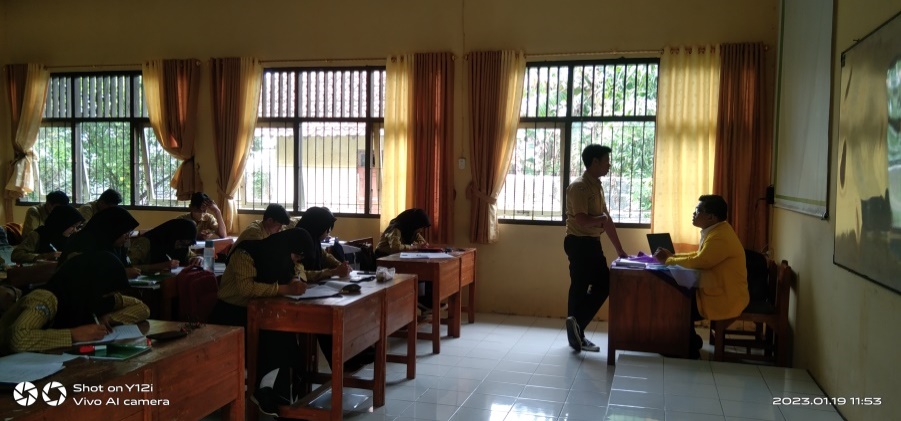 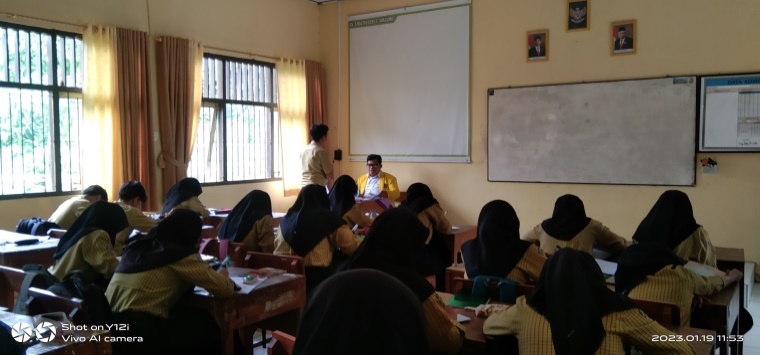 TreatmentPlanningChoosing a Project Topic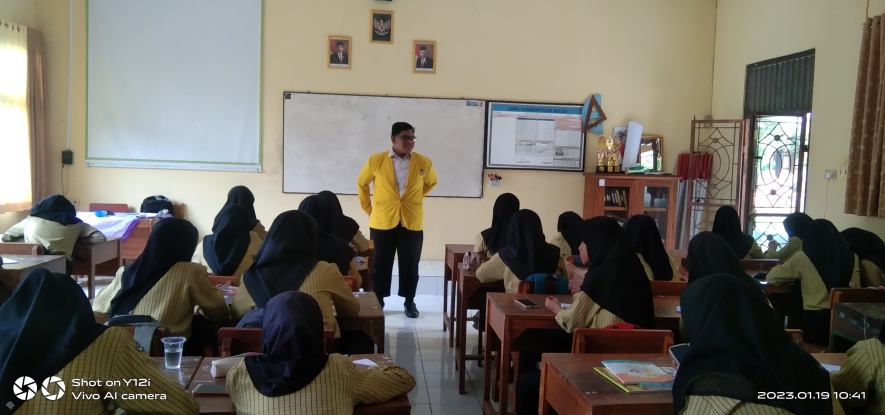 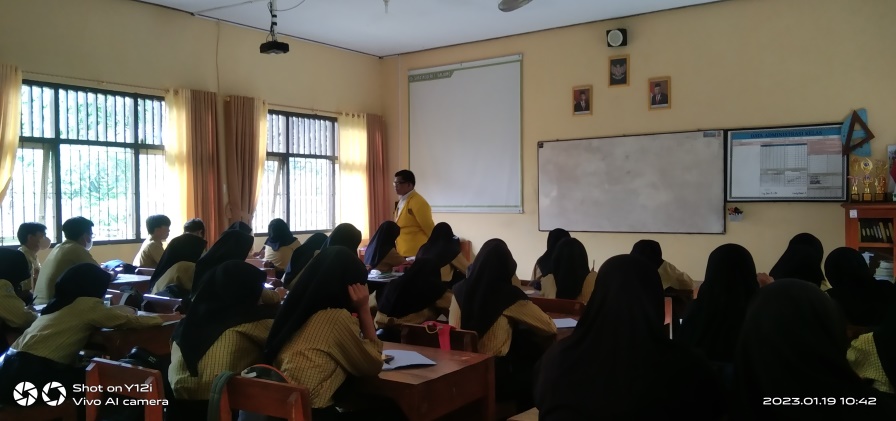 Pre-communicative Activities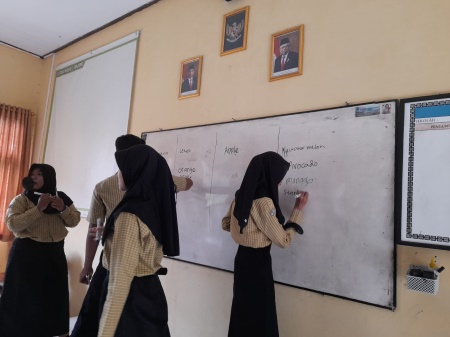 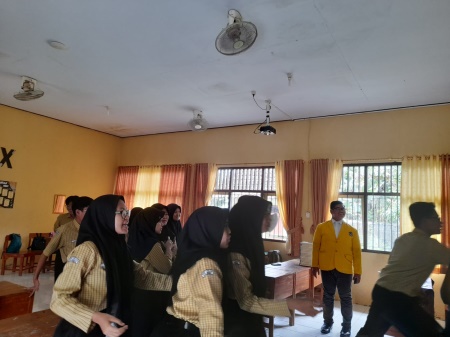 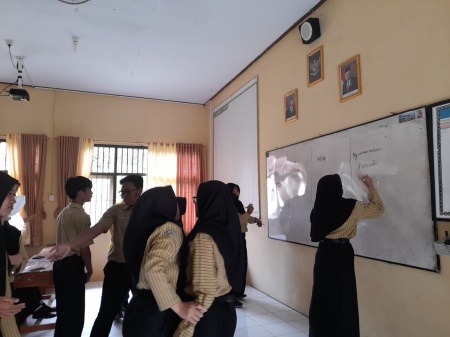 Ask an Important Question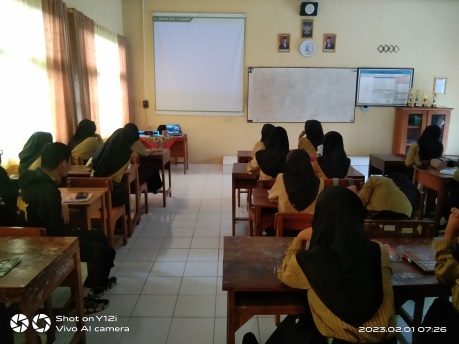 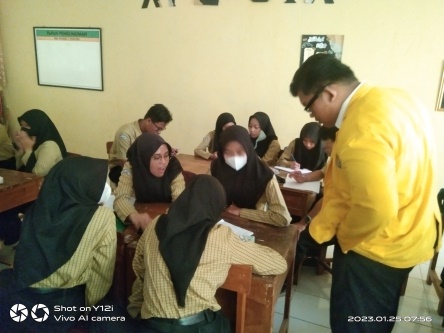 Designing Project Timeline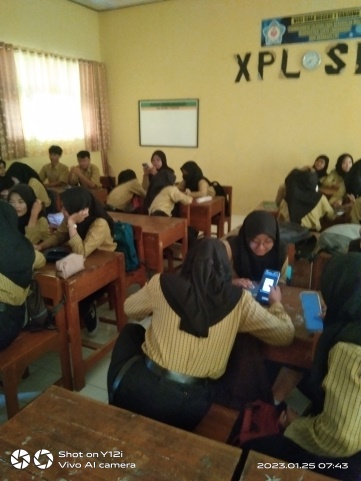 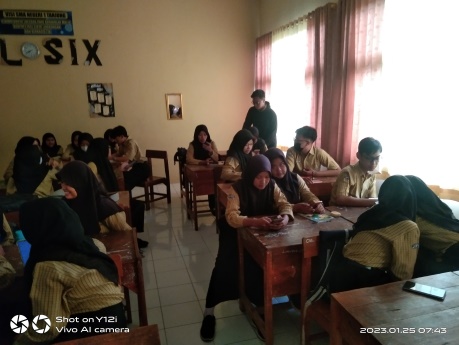 Creating Project Timeline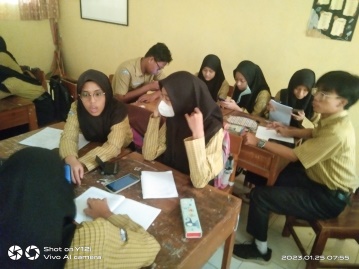 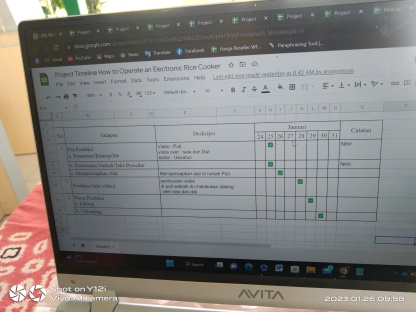 Implementation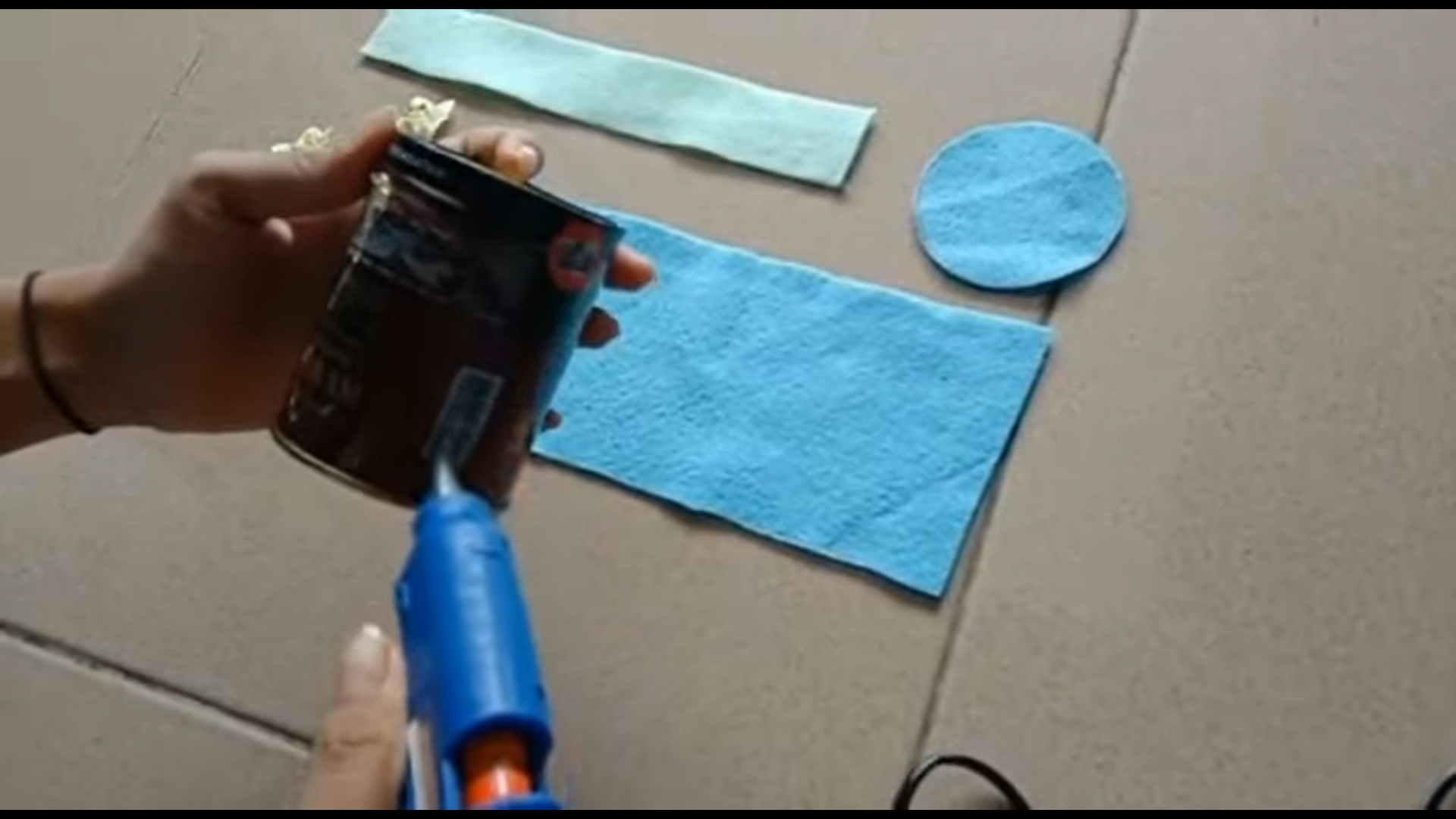 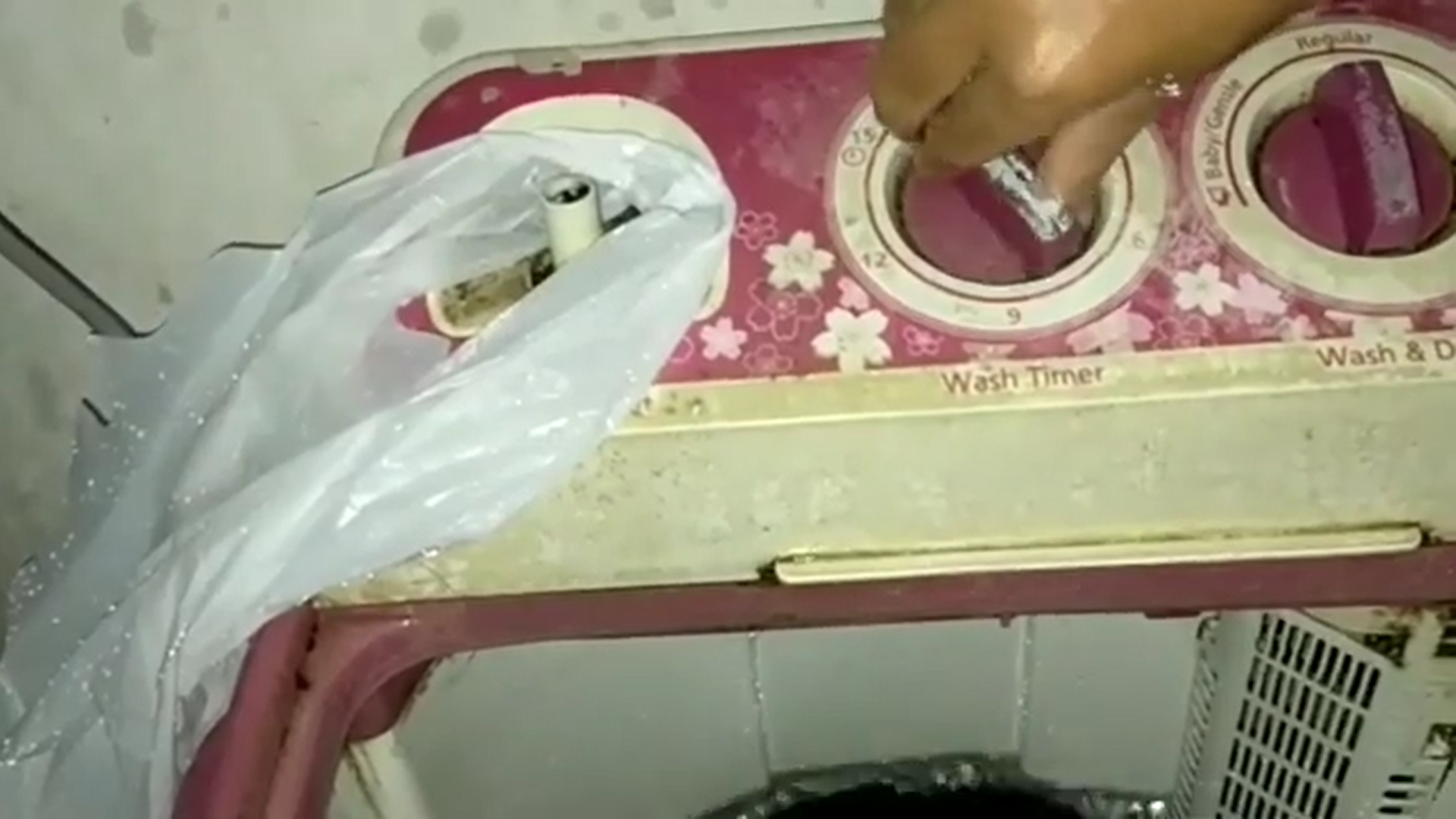 ReportingAssessing Project Result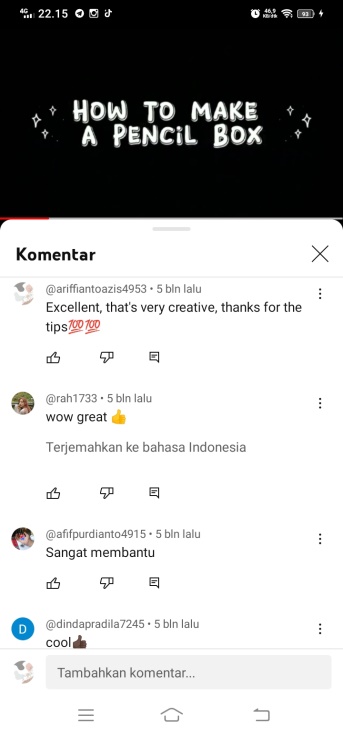 Evaluating Project Result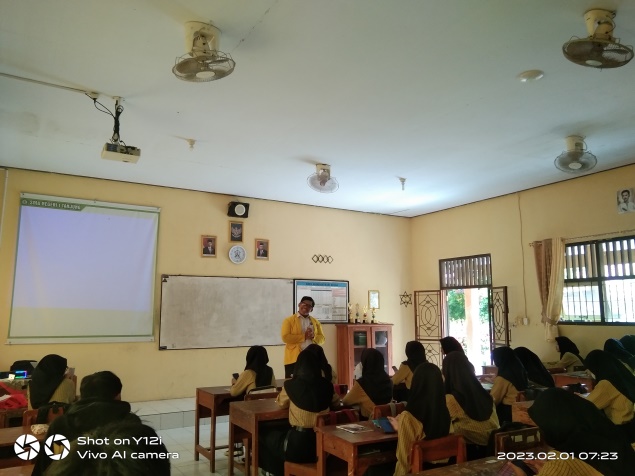 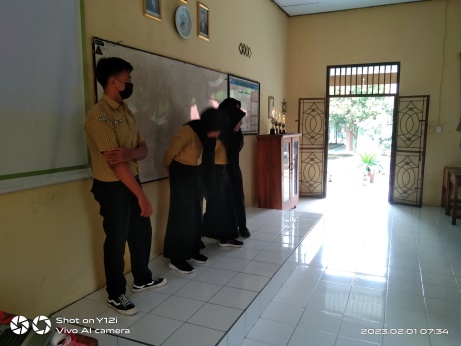 Post-test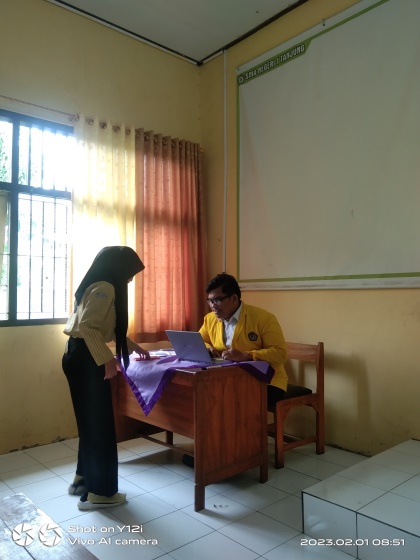 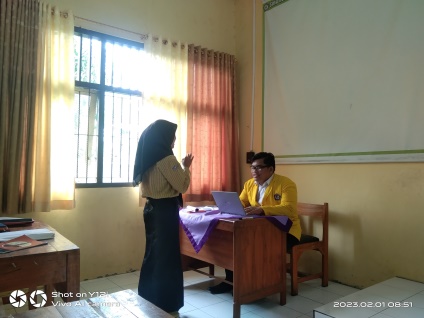 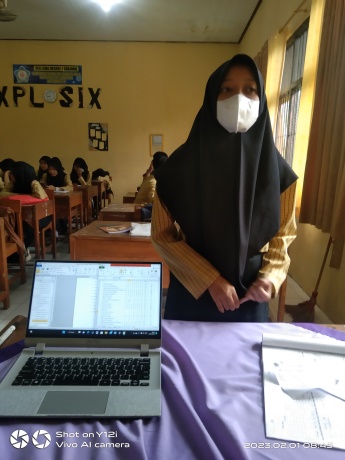 Appendix 7: Surat Izin Penelitian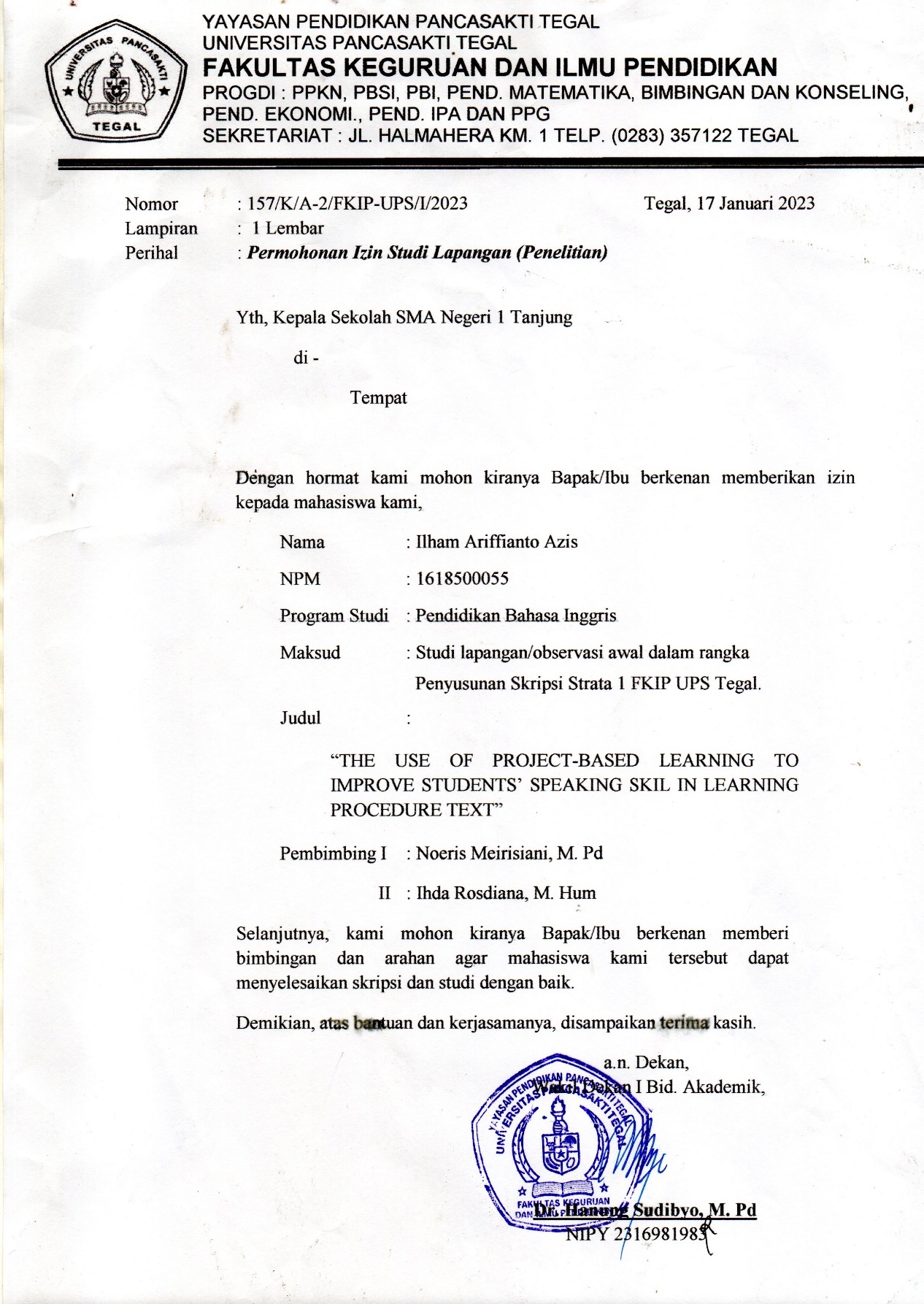 Appendix 8: Surat Bebas Plagiarisme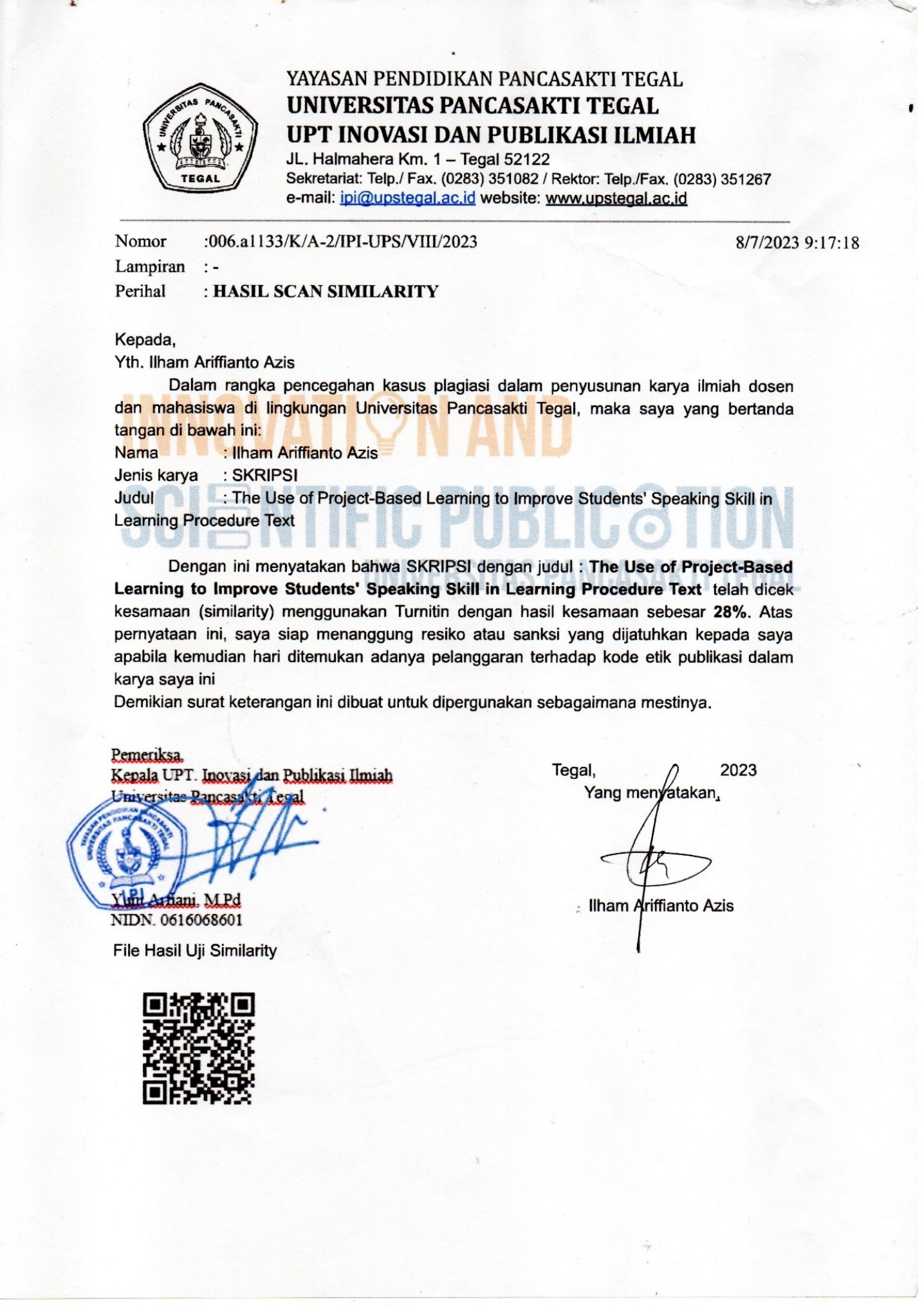 Appendix 9: Berita Acara Ujian Skripsi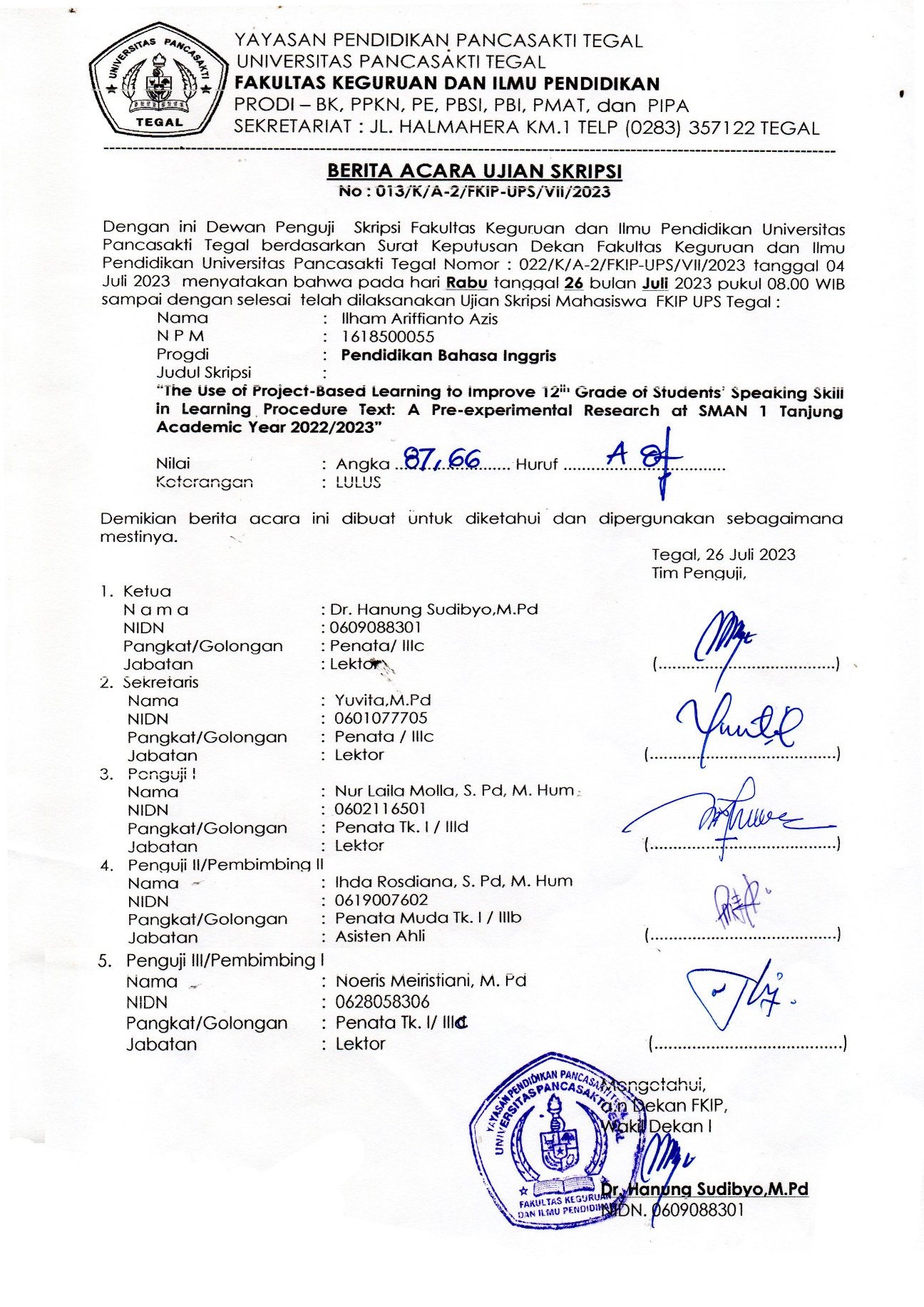 Appendix 10: Berita Acara Bimbingan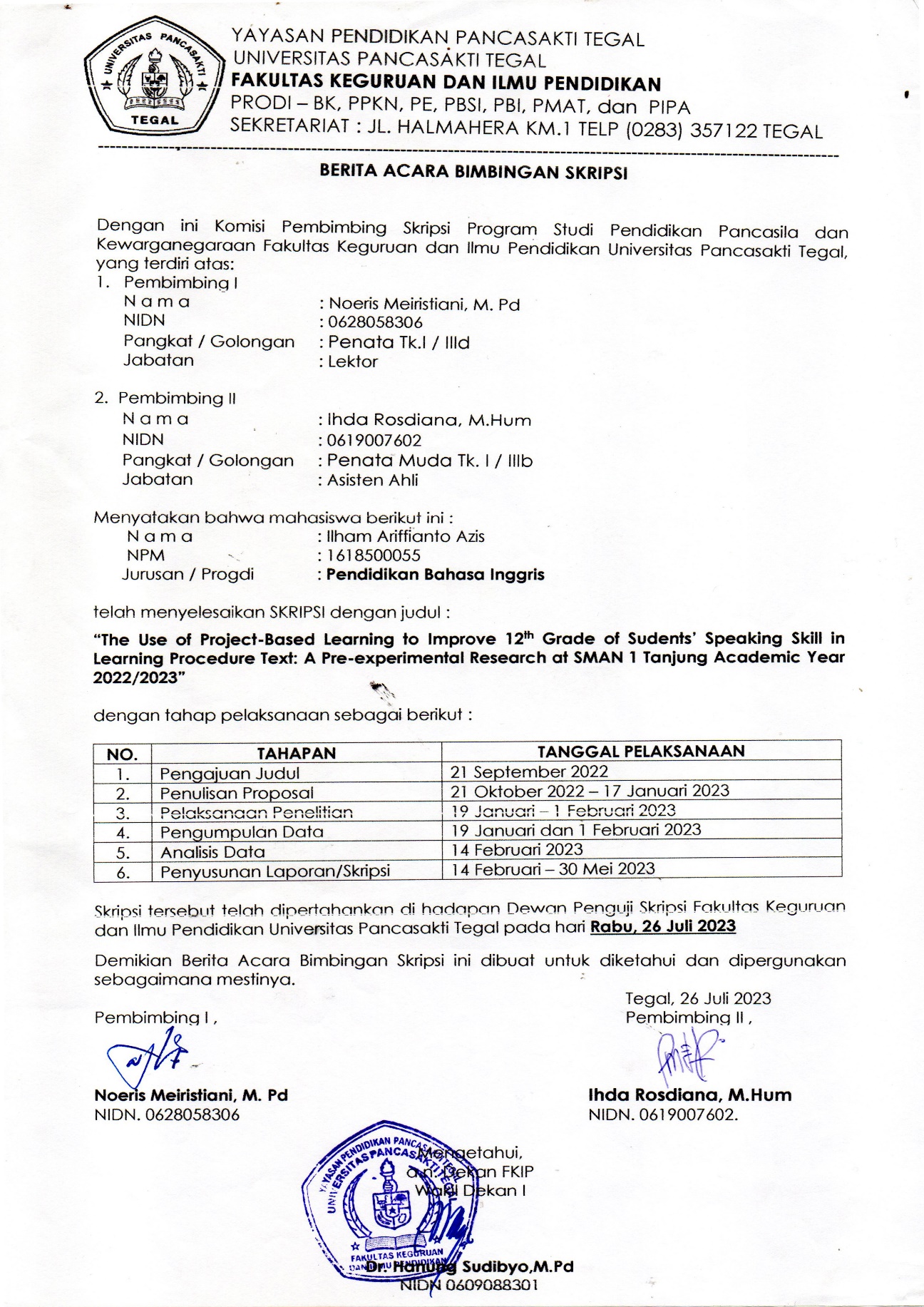 DAFTAR HADIR BAHASA INGGRIS WAJIBDAFTAR HADIR BAHASA INGGRIS WAJIBDAFTAR HADIR BAHASA INGGRIS WAJIBDAFTAR HADIR BAHASA INGGRIS WAJIBDAFTAR HADIR BAHASA INGGRIS WAJIBDAFTAR HADIR BAHASA INGGRIS WAJIBKELAS XII MIPA 6KELAS XII MIPA 6KELAS XII MIPA 6KELAS XII MIPA 6KELAS XII MIPA 6KELAS XII MIPA 6NO.NAMATanggalTanggalTanggalTanggalNO.NAMA 19 Jan15 Jan16 Jan 22 Jan 1Afif Purdianto2Ananda Yunda Agari3Ayundha Amalin Solekha4Azharuddiya Adiguno Nur Mudiarso5Christine Bella Oktavia6Cindy Nurul Aprilia7Dinda Pradila8Dwi Nuratika9Faza Rafi Nawang Hastoro10Fikaetun11Fitria Larasati12Husna Kamila13Karimatunnisa14Ken Ayu15Laeli Nur Afriyani16Lulu Dwi Gina17Luma Lumaah18M. Rizqi Jamaludin19Mirna Nur Safira20Mohammad Riza Cetta Oegama21Muthiatul Asyfiyah22Mutia Nandika Putri23Puti Zaskia Veronika24Rahmah Cahaya Fitriani25Revalina26Riamita Layung Munggari27Rifka Aulia Rifdatunisa28Rizky Oktoviyani Romadhoni29Sela Nur Fitri30Silvia31Suci Nirmala Sari32Tomi Adi Nugroho-33Uswatun Kasanah34Zahwa Nayla FitriaKompetensi DasarMateri PokokIndikatorPembelajaranPenilaianAlokasI WaktuSumber Belajar3.6 Membedakan fungsi sosial, struktur teks, dan unsur kebahasaan beberapa teks prosedur lisan dan tulis dengan memberi dan meminta informasi terkait manual penggunaan teknologi dan kiat-kiat (tips), pendek dan sederhana, sesuai dengan konteks penggunaannyaTeks prosedurMenangkap makna secara kontekstual terkait fungsi sosial, struktur teks, dan unsur kebahasaan teks prosedur lisan dan tulis, dalam bentuk manual terkait penggunaan teknologi dan kiat- kiat (tips)Menyusun	teks prosedur, Fungsi sosial Memberi informasi untuk	mencapai hasil terbaik secara efisien, menghindari kecelakaan, kerusakan, pemborosan, dsb.Struktur text Dapat mencakupTujuanBahan/ materialLangkah- langkah (steps)Unsur kebahasaanTata	bahasa: kalimat imperatif, negatif		dan positifUngkapan dan 3.6.1	Menjawab beberapa pertanyaan terkait procedure text yang diberikan			yang disesuaikan dengan fungsi		sosial, struktur teks, dan unsur kebahasaannya4.6.1.1 Menceritakan secara singkat isi dari procedure text yang diberikan secara lisan baik dalam bahasa Inggris maupun bahasa IndonesiaMenuliskan	teks  prosedur menggunakan salah  satu alat teknologi sesuai	dengan pilihan peserta didikMenampilkan hasil teks prosedur yang telah dibuat di depan kelasBuilding Knowledge of the Field:Guru bertanya pada peserta didik tentang bagaimana cara mereka saat kali pertama mengoperasikan ponsel yang mereka miliki.Peserta didik mungkin akan menjawab “buku panduan”Guru menyamakan persepsi tentang buku panduan dengan teks prosedur.Modelling of the text:Guru menayangkan video berupa tutorial mengunduh video dari Youtube ke Android.Tiap	peserta	didik mengamati video tersebut.Peserta	didik	diberi kesempatan		untuk menyampaikan apa yang mereka pahami/ketahui dari video yang ditayangkan tersebut.Guru memberikan teks prosedur tertulis yang sesuai dengan tayangan video untukTeknik PenilaianPengetahuaan Tes tertulisKeterampilan	: Aspek menulis dan berbicaraBentuk PenilaianPengetahuan	: menjawab beberapa pertanyaan terkailt naskah secara tertulisKeterampilan		: menulis	dan menampilkan prosedur melakukan/memb uat/mengoperasik an sesuatu terkait dengan teknologi menggunakan Bahasa Inggris.12 x 45’https://www.lifewire. com/download-youtube- videos-androidBuku Bahasa Inggris Wajib Kelas XIIBupena English for SMA/MA Grade XII, Erlanggalisan dan tulis, dalam bentuk manual terkait penggunaan teknologi      dan kiat kiat (tips), dengan memperhatikan fungsi sosial, struktur teks,	dan unsur kebahasaan secara  benar dan	sesuai kontekskosakata yang lazim digunakan dalam manual danNomina singular	dan plural dengan atau tanpa a, the, this, those, my, their, dsb.Ucapan, tekanan	kata, intonasi, ejaan, tanda	baca,dan	tulisan tanganTopikTindakan dan kegiatan yang lazim atau terkait dengan hidup peserta didik di sekolah, rumah, dan masyarakat, yang dapat menumbuhkan perilaku yang  termuat dalam KI.mempermudah peserta didik memahami isi teks.Peserta didik diberi kesempatan untuk menanyakan hal-hal yang tidak mereka ketahui kepada guru.Joint construction of the text:Peserta didik dibagi menjadi 9 kelompokTiap kelompok akan mendapat 1 set potongan gambar dan potongan kertas berisi kalimat langkah- langkah pada teks prosedur.Tiap kelompok diminta untuk menyusun potongan gambar tersebut disertai dengan potongan kertas kalimat yang sesuai agar menjadi urutan langkah-langkah melakukan sesuatu yang benar.Guru bersama dengan peserta didik memeriksa urutan gambar tiap kelompok dan membahasnya.Independent construction of the text:Guru memberikan beberapa pertanyaan tertulis terkait dengan teks prosedur terkait dengan teknologi.Tiap peserta didik menjawab pertanyaan tersebut secara tertulisGuru dan peserta didik membahas tiap pertanyaan beserta jawabannya.Independent construction of the text:Peserta didik menentukan sendiri 1 tema teks prosedur terkait dengan teknologi.Peserta didik menyusun konsep teks prosedur sesuai dengan pilihan masing- masing.Peserta didik	dapan mengkonsultasikan konsep teks prosedurnya kepada guru.Peserta didik mengembangkan konsep nya men jadi sebuah teks prosedur yang baik dan benar.3.7 Menafsirkan fungsi sosial dan unsur kebahasaan lirik lagu terkait kehidupan remaja SMA/ MA/ SMK/ MAK 4.7 Menangkap makna secara kontekstual terkait fungsi sosial dan unsur  kebahasaan lirik lagu terkait kehidupan remaja SMA/MA/ SMK/MAKFungsi sosial Menghibur dan menyampaikan pesan moral.Unsur kebahasaanUngkapan yang mengandung informasi dan nilai	moral terkait topik dari lagu.Ucapan,tekanan kata, intonasi, ejaan,	tanda baca,		dan tulisan tanganTopikLagu yang  mengandung keteladanan dan  inspirasi yang  dapat menumbuhkan perilaku	yang termuat dalam KI.3.7.1 Menjawab beberapa pertanyaan terkait lirik lagu yang diberikan	yang disesuaikan dengan fungsi sosial, struktur teks, dan unsur kebahasaannya4.7.2 Menceritakan secara singkat isi dari lirik lagu yang diberikan secara lisan baik dalam bahasa Inggris maupun	bahasa IndonesiaBuilding Knowledge of the Field:Guru menampilkan lirik dari sebuah lagu yang telah dihilangkan 10 kata kepada peserta didik sembari memutar lagu yang sesuai dengan lirik tersebut.Peserta didik mendengarkan lagu dengan sungguh- sungguh dan mengisi 10 kata yang hilang sesuai dengan yang mereka dengar.Guru memastikan apakah 10 kata yang ditulis oleh peserta didik sudah benar atau belumSetelah 10 kata yang ditulis benar, guru menayangkan video dari lagu tersebut dan menyandingkannya dengan lirik serta bersama-sama menyanyikan lagu tersebut.zTeknik PenilaianPengetahuan	: Tes tertulis (individu)Keterampilan	: Aspek berbicaraBentuk PenilaianPengetahuan menjawab beberapa pertanyaan terkailt lirik lagu secara tertulisKeterampilan : menceritakan kembali secara singkat isi/pesan sebuah lirik lagu8 x 45’https://www.songfacts.co m/lyrics/dionne- friends/thats-what- friends-are-forBuku Bahasa Inggris Wajib Kelas XIIBupena English for SMA/MA Grade XII, ErlanggaModelling of the text:Guru menampilkan kembali lirik lagu tersebut secara utuh.Peserta didik diberi  kesempatan untuk menanyakan kata-kata yang tidak mereka ketahui maknanya kepada guru.Peserta didik diminta untuk memahami isi lagu secara utuh.Peserta didik menyampaikan secara lisan isi lagu tersebut.Joint construction of the text:Peserta didik dibagi menjadi 9 kelompokTiap kelompok akan mendapat 1 lirik lagu.Tiap kelompok diminta untuk mendiskusikan isi lirik lagu dan pesan yang disampaikan oleh lagu tersebut.Guru bersama dengan peserta didik membahas hasil diskusi.Independent construction of the text:Guru memberikan beberapa pertanyaan tertulis terkait dengan lirik lagu yang telah didiskusikan	secara berkelompok.Tiap peserta didik menjawab pertanyaan tersebut secara tertulisGuru dan peserta didik membahas tiap pertanyaan beserta jawabannya.Tanjung, 4 Juli 2022Kepala Sekolah,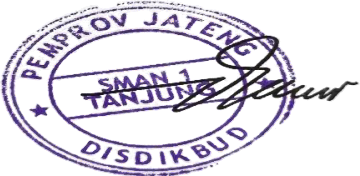 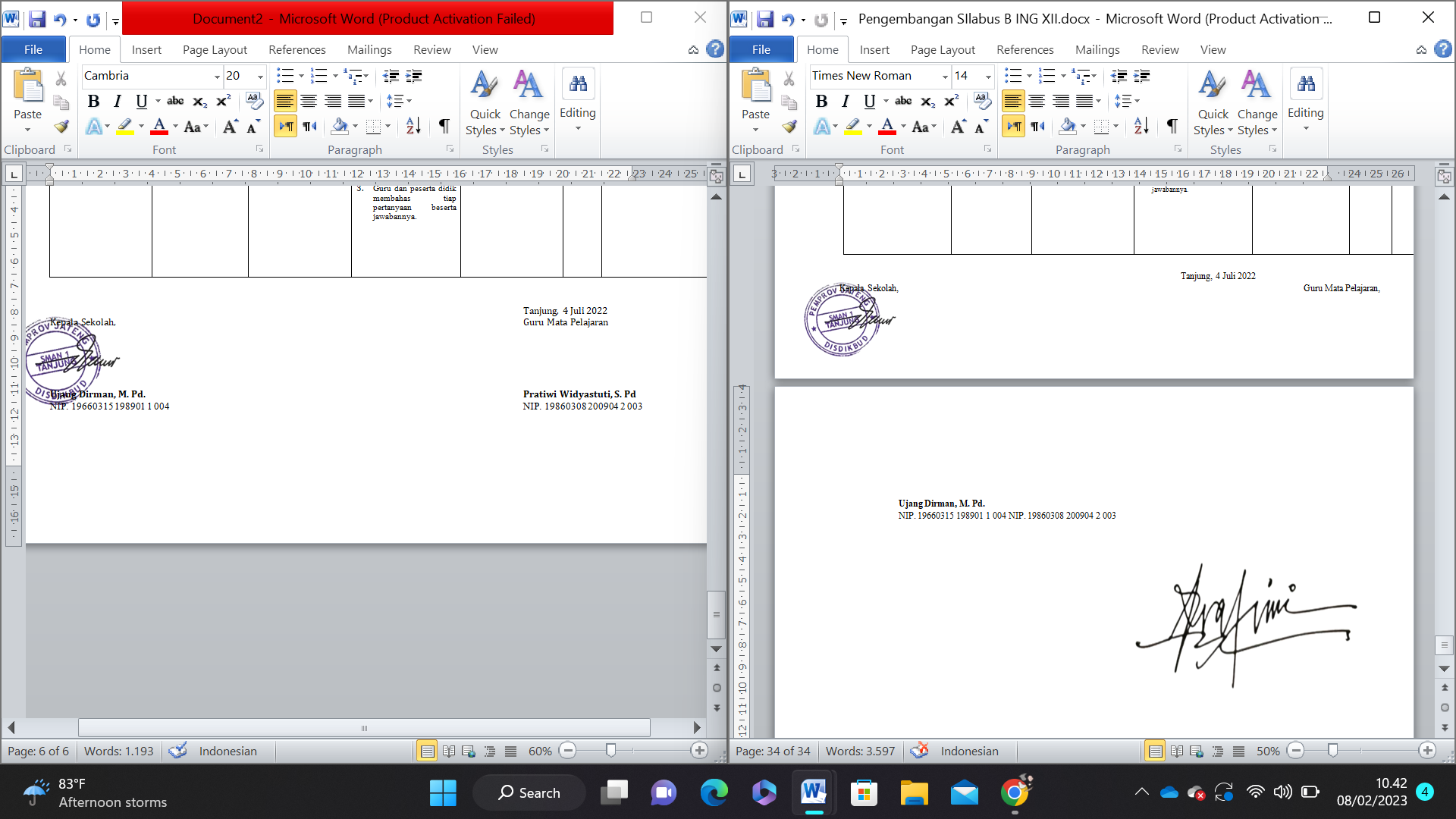 Guru Mata Pelajaran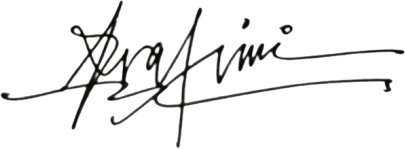 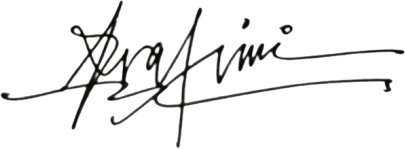 Ujang Dirman, M. Pd.NIP. 19660315 198901 1 004Pratiwi Widyastuti, S. PdNIP. 19860308 200904 2 003Kompetensi DasarIndikator Pembelajaran3.4 Membandingkan    fungsi sosial,strukturteks,dan unsur kebahasaan beberapa teks Prosedur lisan dan tulis dengan memberi dan meminta informasi terkait resep makanan/minuman dan manual , pendek dan sederhana sesuai konteks penggunaannya. C2Menentukan struktur teks dan fungsisosial teks prosedur tentang manual text. C3Menganalisa unsur kebahasaan yang tepat ke dalam teks rumpang tentang teks prosedur manual sesuai dengan konteks. C44.4 Menangkap makna secara kontekstual terkait fungsi sosial ,struktur teks,dan unsur kebahasaan teks prosedur lisan dan tulis,sangat pendek dan sederhana dalam bentuk resep dan manual. P1Mendesain teks tulis tentang manual text. P5Mempraktekkan teks lisan prosedur tentang manual.P5KegiatanDeskripsi KegiatanAlokasi WaktuPendahuluanGuru mengkondisikan kelas dan menyapa siswa agar siap untuk belajar.Siswa	dan	guru	melaksanakan	do’a	bersama.(Religius)Guru mengabsensi kehadiran siswa. (Disiplin)Kegiatan tanya jawab pengantar yang dikaitkan dengan pengalaman siswa (Apersepsi)Untuk materi “How to make”:Have you had breakfast yet?Did you guys make your own breakfast?Untuk materi “Do it carefully”:Have you ever printed a document using a printer?Would you like to demonstrate how to print documents using a printer?2x20 menitIntiFase 1 (Pertemuan 1)Menentukan Pertanyaan MendasarGuru memberikan materi dasar tentang Procedure TextSiswa menyimak sebuah tampilan video tentang cara  membuat pizza dan cara menggunakan printer. 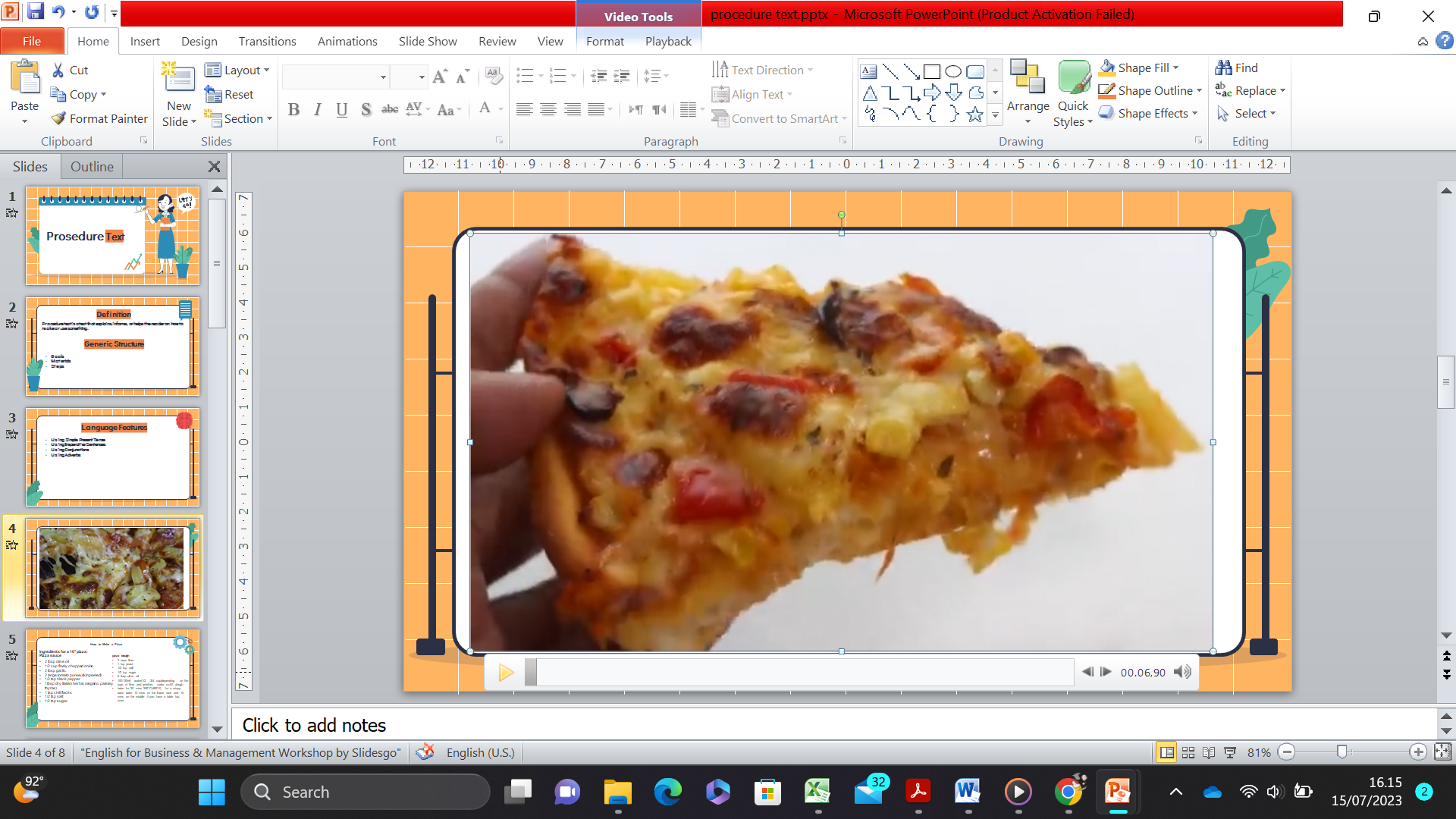 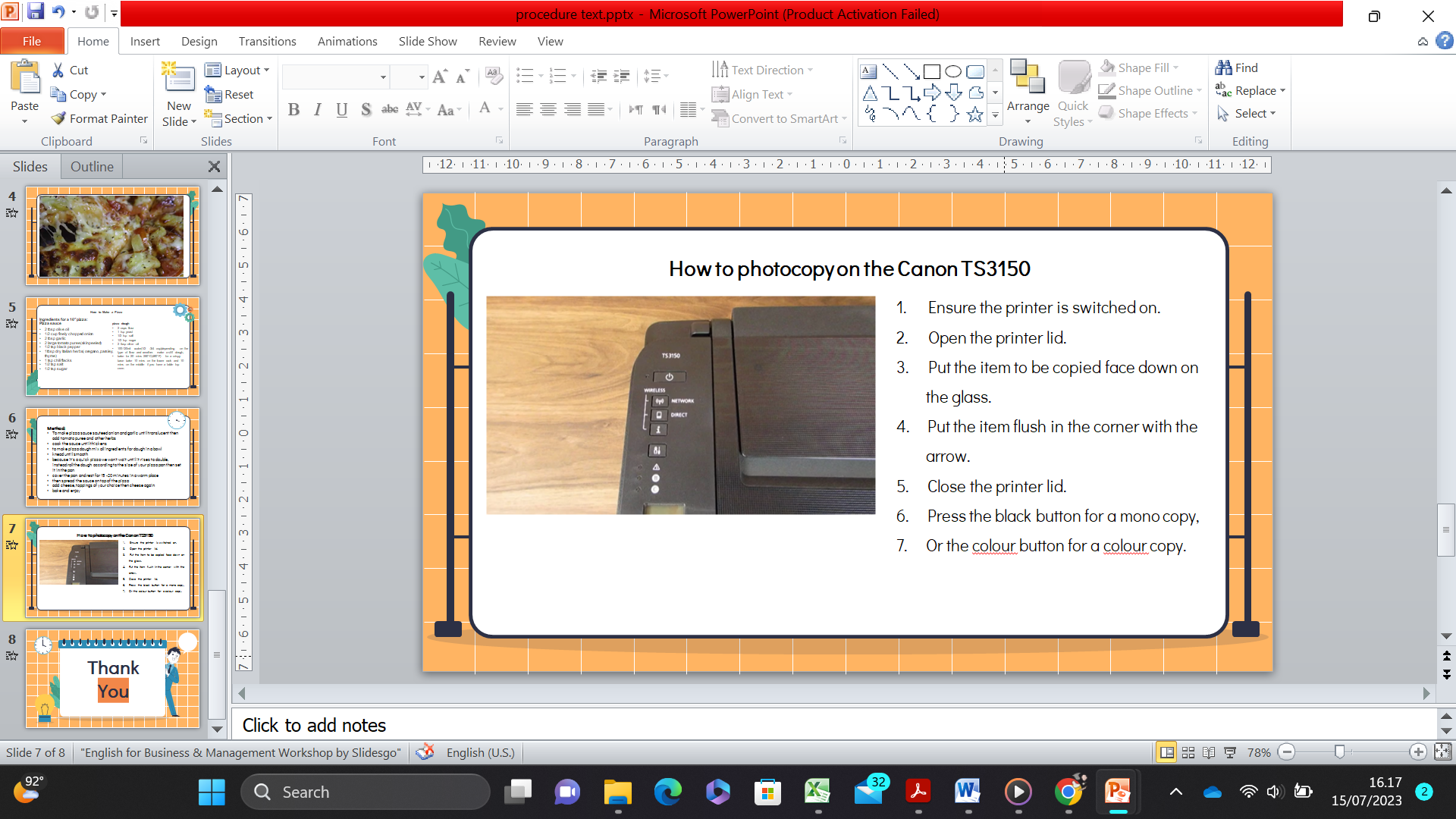 Siswa menganalisa dan menemukan beberapa pertanyaan mendasar beserta solusinya terkait dengan video yang diputar. (How to tell the people in English aboutthe ways to make a pizza and the ways of using printer, what is the type of the text to make this good video, etc.? the solution: can discuss about it together)Fase 2 (Pertemuan 1) Mendesain Perencanaan ProyekSiswa membentuk kelompok, setiap kelompok terdiri dari 4 – 5 students.Setiap kelompok mendapatkan satu Judul dan lembar project plan.Siswa menyimak informasi tentang langkah-langkah untuk membuat sebuah video persentasi terkait dengan materi procedure text, terutama dalam bentuk manual text.Siswa secara berkelompok mendiskusikan tema atau topic yang akan dipresentasikan.Siswa secara berkelompok mendiskusikan pembagian peran sebagai speaker disetiap sesi pembuatan video procedure text.Fase 3 (Pertemuan 1) Menyusun JadwalSiswa menyimak informasi terkait durasi waktu yang disepakati tentang penyelesaian tugas persentasi pada materi procedure text yang akan diunggah di youtube.Siswa menyimak informasi terkait pedoman penilaian procedure text.Fase 4 (Pertemuan 1) Memonitor Kemajuan ProyekSiswa mengkonsultasikan kemajuan proyek yang sedang dibuat bersama kelompoknya kepada guru.Siswa mendesain proyeknya pada lembar project plan yang telah disediakan oleh guru.Siswa mendiskusikan kesulitan dalam mendesain procedure text dengan bimbingan guru.Fase 5Menguji Hasil (Pertemuan 2)Guru menampilkan video demonstrasi procedure text terbaik di depan kelas yang telah diunggah.Anggota kelompok lain dapat mengajukan pertanyaan tentang video yang ditampilkan.Guru melakukan penilaian formatif untuk menilai proses dan hasil proyek dengan menggunakan rubrik.Fase 6 (Pertemuan 2) Evaluasi Pengalaman BelajarSiswa mendapatkan feedback dan penilaian terkait hasil persentasinya di depan kelas.145 menitPenutupSiswa dan guru memberikan refleksi atas pembelajaran procedure text hari ini. Guru memberikan beberapa pertanyaan berikut :Apa yang kalian pelajari hari ini?Manfaat apa yang kalian dapat dari kegiatan hari ini ?Bagaimana perasaan kalian saat pembelajaran berlangsung?Kegiatan apa yang paling kalian suka?Siswa mendapatkan evaluasi test secara mandiriGuru memberikan informasi kepada peserta didik untuk pertemuan berikutnya.Guru mengakhiri pembelajaran dengan do’a dan salam penutup, serta memberikan motivasi kepada peserta didik agar selalu semangat dalam mengikutipembelajaran.2 x 20 menitAspect/ScoreScoreScoreScoreScoreScoreAspect/Score12345Fluency & AccuracyDiscourse SuitabilityCompactnessCreativityNoSampleSampleComponent of SpeakingComponent of SpeakingComponent of SpeakingComponent of SpeakingTotal Score x 100CriteriaNoSampleSamplePVGFTotal Score x 100Criteria1S1S132431260Fair2S2S232421155Poor3S3S332321050Poor4S4S423321050Poor5S5S532231050Poor6S6S632431260Fair7S7S732321050Poor8S8S822331050Poor9S9S932231050Poor10S10S102232945Very Poor11S11S112232945Very Poor12S12S1244231365Fair13S13S1333221050Poor14S14S141111420Very Poor15S15S153222945Very Poor16S16S162322945Very Poor17S17S1732231050Poor18S18S181111420Very Poor19S19S191111420Very Poor20S20S2033231155Poor21S21S2144431575Good22S22S222222840Very Poor23S23S232112630Very Poor24S24S2444351680Good25S25S253212840Very Poor26S26S263222945Very Poor27S27S271111420Very Poor28S28S2832231050Poor29S29S292222840Very Poor30S30S3033231155Poor31S31S312222840Very Poor32S32S3243341470Fair33S33S3343231260FairN=33N=33N=33N=33N=33N=33N=33=1580NoSampleComponent of SpeakingComponent of SpeakingComponent of SpeakingComponent of SpeakingTotal ScoreXx5=100CriteriaNoSamplePVGFTotal ScoreXx5=100Criteria1S134431470Fair2S244441680Good3S333321155Poor4S444451785Good5S544441680Good6S643431470Fair7S744331470Fair8S854441785Good9S934331365Fair10S1023221045Very Poor11S1144431575Good12S1255451995Excellent13S1355451995Excellent14S142221735Very Poor15S1544451785Good16S1622331050Poor17S1744341575Good18S181111420Very Poor19S1933431365Fair20S2044431575Good21S21555520100Excellent22S2244431575Good23S2333331260Fair24S2455541995Excellent25S2544451785Good26S2643431470Fair27S271122630Very Poor28S2843431470Fair29S2934331365Fair30S3054431680Good31S312222840Very Poor32S3244331470Fair33S3354441785GoodN=33N=33N=33N=33N=33N=33=2300NoSamplePre-Test (x1)Post-Test (x2)Post-Pre (D)D21S16070101002S25580256253S350555254S450853512255S55080309006S66070101007S75070204008S850853512259S950651522510S1045450011S1145753090012S1265953090013S13509545202514S1420351522515S15458540160016S16455052517S1750752562518S1820200019S19206545202520S2055752040021S21751002562522S22407535122523S2330603090024S2480951522525S25408545202526S2645702562527S2720301010028S2850702040029S2940652562530S3055802562531S3140400032S3270700033S336085256251580230072021550Project TimelineProject TimelineProject TimelineProject TimelineProject TimelineProject TimelineProject TimelineProject TimelineProject TimelineProject TimelineProject TimelineProject TimelineProject TimelineProject TimelineJudul Teks Prosedur            :Judul Teks Prosedur            :How to Edit Video Using CapcutHow to Edit Video Using CapcutKelas: 12 ipa 6: 12 ipa 6: 12 ipa 6: 12 ipa 6: 12 ipa 6: 12 ipa 6: 12 ipa 6Nama Anggota Kelompok  :Nama Anggota Kelompok  :1 Christine Bella Oktavia1 Christine Bella OktaviaHari/Tanggal: Rabu 25 januari 2023: Rabu 25 januari 2023: Rabu 25 januari 2023: Rabu 25 januari 2023: Rabu 25 januari 2023: Rabu 25 januari 2023: Rabu 25 januari 20232 Riski Jamaludin2 Riski Jamaludin3 Riamita Layung .m3 Riamita Layung .m4 Tomi Adi Nugroho4 Tomi Adi NugrohoNoTahapanTahapanDeskripsiDeskripsiJanuariJanuariJanuariJanuariJanuariJanuariJanuariJanuariCatatanNoTahapanTahapanDeskripsiDeskripsi2425262728293031Catatan1Pra Produksi
a. Penentuan Konsep/IdePra Produksi
a. Penentuan Konsep/IdeHow to Edit Video Using CapcutHow to Edit Video Using Capcut√1Pra Produksi
a. Penentuan Konsep/IdePra Produksi
a. Penentuan Konsep/IdeHow to Edit Video Using CapcutHow to Edit Video Using Capcut1b. Pembuatan Naskah/Teks Prosedurb. Pembuatan Naskah/Teks Prosedur1. open the capcut application
2. select edit then click new project
3. select the video to be edited after that add 
   audio select the sound you want
4. Added text if needed5. choose an effect to add 
   to the aesthetics of the video when finished
5. Click the top right corner to save the video, 
   wait 100% and the video will automatically go 
   to the gallery1. open the capcut application
2. select edit then click new project
3. select the video to be edited after that add 
   audio select the sound you want
4. Added text if needed5. choose an effect to add 
   to the aesthetics of the video when finished
5. Click the top right corner to save the video, 
   wait 100% and the video will automatically go 
   to the gallery√1c. Mempersiapkan Alatc. Mempersiapkan Alat1. Handphone
2. Capcut application1. Handphone
2. Capcut application√2Produksi (take video)Produksi (take video)SlowmotionSlowmotion√3Pasca Produksi
a. EditingPasca Produksi
a. EditingYoutubeYoutube√3b. Uploadingb. Uploadinghttps://youtu.be/gfYFeFW58wwhttps://youtu.be/gfYFeFW58ww√Project TimelineProject TimelineProject TimelineProject TimelineProject TimelineProject TimelineProject TimelineProject TimelineProject TimelineProject TimelineProject TimelineProject TimelineProject TimelineProject TimelineProject TimelineProject TimelineProject TimelineProject TimelineProject TimelineProject TimelineProject TimelineProject TimelineProject TimelineProject TimelineJudul Teks Prosedur            :Judul Teks Prosedur            :How to Operate a Camera DigitalHow to Operate a Camera DigitalKelasKelasKelasKelas: XII MIPA 6: XII MIPA 6: XII MIPA 6: XII MIPA 6: XII MIPA 6: XII MIPA 6: XII MIPA 6: XII MIPA 6: XII MIPA 6: XII MIPA 6: XII MIPA 6: XII MIPA 6: XII MIPA 6Nama Anggota Kelompok  :Nama Anggota Kelompok  :1. Azharuddiya ANM1. Azharuddiya ANMHari/TanggalHari/TanggalHari/TanggalHari/Tanggal:::::::::::::2. Faza Rafi Nawang Hastoro2. Faza Rafi Nawang Hastoro3. Fitria Larasati3. Fitria Larasati4. Lulu dwi gina4. Lulu dwi gina5. Mirna Nur Safira5. Mirna Nur SafiraNoTahapanTahapanDeskripsiDeskripsiJanuariJanuariJanuariJanuariJanuariJanuariJanuariJanuariJanuariJanuariJanuariJanuariJanuariJanuariJanuariCatatanCatatanCatatanNoTahapanTahapanDeskripsiDeskripsi232526262627272828292930303131CatatanCatatanCatatan1Pra Produksi
a. Penentuan Konsep/IdePra Produksi
a. Penentuan Konsep/IdeTempat Pemotretan : Halaman Kelas. Tempat Pemotretan : Halaman Kelas. ✓1b. Pembuatan Naskah/Teks Prosedurb. Pembuatan Naskah/Teks Prosedur1. Press on button.
2. Swipe the desired feature by pressing  the feature button.
3. Watch the of setting kamera.
4. Choose your subject carefully.
5. And then. set the frame / camera lens  according to the object.
6. Press the snap button / photo, to take a photo1. Press on button.
2. Swipe the desired feature by pressing  the feature button.
3. Watch the of setting kamera.
4. Choose your subject carefully.
5. And then. set the frame / camera lens  according to the object.
6. Press the snap button / photo, to take a photo✓1c. Mempersiapkan Alatc. Mempersiapkan AlatCamera DigitalCamera Digital✓✓2Produksi (take video)Produksi (take video)✓✓3Pasca Produksi
a. EditingPasca Produksi
a. Editing✓✓3b. Uploadingb. UploadingProject TimelineProject TimelineProject TimelineProject TimelineProject TimelineProject TimelineProject TimelineProject TimelineProject TimelineProject TimelineProject TimelineProject TimelineProject TimelineProject TimelineProject TimelineProject TimelineProject TimelineProject TimelineProject TimelineProject TimelineProject TimelineProject TimelineProject TimelineProject TimelineJudul Teks Prosedur            :Judul Teks Prosedur            :How to Make a Pencil BoxHow to Make a Pencil BoxKelasKelasKelasKelasKelasKelas: XII MIPA 6: XII MIPA 6: XII MIPA 6: XII MIPA 6: XII MIPA 6: XII MIPA 6: XII MIPA 6: XII MIPA 6: XII MIPA 6: XII MIPA 6: XII MIPA 6: XII MIPA 6: XII MIPA 6Nama Anggota Kelompok  Nama Anggota Kelompok  1. Afif Purdianto 1. Afif Purdianto Hari/TanggalHari/TanggalHari/TanggalHari/TanggalHari/TanggalHari/Tanggal: Rabu, 25 Januari 2023: Rabu, 25 Januari 2023: Rabu, 25 Januari 2023: Rabu, 25 Januari 2023: Rabu, 25 Januari 2023: Rabu, 25 Januari 2023: Rabu, 25 Januari 2023: Rabu, 25 Januari 2023: Rabu, 25 Januari 2023: Rabu, 25 Januari 2023: Rabu, 25 Januari 2023: Rabu, 25 Januari 20232. Cindy Nurul Aprilia2. Cindy Nurul Aprilia3. Dinda Pradila3. Dinda Pradila4. Rifka Aulia R4. Rifka Aulia RNoTahapanTahapanDeskripsiDeskripsiJanuariJanuariJanuariJanuariJanuariJanuariJanuariJanuariJanuariJanuariJanuariJanuariJanuariJanuariCatatanCatatanCatatanCatatanCatatanNoTahapanTahapanDeskripsiDeskripsi24252626##2828######CatatanCatatanCatatanCatatanCatatan1Pra Produksi
a. Penentuan Konsep/IdePra Produksi
a. Penentuan Konsep/Idewe will make procedural texts  and take videos at schoolwe will make procedural texts  and take videos at school✔1b. Pembuatan Naskah/Teks Prosedurb. Pembuatan Naskah/Teks ProsedurGoal : How to make a pencil box

Materials : 
-  used cans    - trinkets
- hot glue       - scissors
- flannel         - pencil
Steps : 
1. prepare the tools and materials  to be used
2. measure the flannel according  to the shape of the used cans that have been prepared,
3. Scissors flannel.
4. after the flannel is cut,  attach the glue gun to the used can.
5. after that, tidy up the flannel that has been attached to the used cans.
6. After the flannel is neatly  attached, add knick-knacks
7. The pencil case is ready to useGoal : How to make a pencil box

Materials : 
-  used cans    - trinkets
- hot glue       - scissors
- flannel         - pencil
Steps : 
1. prepare the tools and materials  to be used
2. measure the flannel according  to the shape of the used cans that have been prepared,
3. Scissors flannel.
4. after the flannel is cut,  attach the glue gun to the used can.
5. after that, tidy up the flannel that has been attached to the used cans.
6. After the flannel is neatly  attached, add knick-knacks
7. The pencil case is ready to use✔c. Mempersiapkan AlatGoal : How to make a pencil box

Materials : 
-  used cans : cindy
- hot glue : afif
- flannel : dinda
- trinkets : dinda
- scissors : rifka
- pencil :rifka✔2Produksi (take video)Voice over : afif
Video : rifka
Maker : cindy✔3Pasca Produksi
a. EditingDinda✔3b. Uploadingyoutube: https://youtu.be/ICv8L5hljzQ✔Project TimelineProject TimelineProject TimelineProject TimelineProject TimelineProject TimelineProject TimelineProject TimelineProject TimelineProject TimelineProject TimelineProject TimelineProject TimelineProject TimelineProject TimelineProject TimelineJudul Teks Prosedur            :Judul Teks Prosedur            :How to Makea Flower Vase from Ice Cream StickHow to Makea Flower Vase from Ice Cream StickKelasKelasKelasXII MIPA 6XII MIPA 6XII MIPA 6XII MIPA 6XII MIPA 6XII MIPA 6XII MIPA 6XII MIPA 6Nama Anggota Kelompok  :Nama Anggota Kelompok  :1. Husna Kamila
2. Mutia Nandika
3. Revalina
4. Silvia1. Husna Kamila
2. Mutia Nandika
3. Revalina
4. SilviaHari/TanggalHari/TanggalHari/Tanggal:25 Januari 2023:25 Januari 2023:25 Januari 2023:25 Januari 2023:25 Januari 2023:25 Januari 2023:25 Januari 2023:25 Januari 2023NoTahapanTahapanDeskripsiDeskripsiJanuariJanuariJanuariJanuariJanuariJanuariJanuariJanuariCatatanNoTahapanTahapanDeskripsiDeskripsi2425262728293031Catatan1Pra Produksi
a. Penentuan Konsep/IdePra Produksi
a. Penentuan Konsep/IdeWe make the procedure teks in school and we will take the video in Husna's houseWe make the procedure teks in school and we will take the video in Husna's house✔NIHIL1b. Pembuatan Naskah/Teks Prosedurb. Pembuatan Naskah/Teks ProsedurGoal: How to make a flower vase from ice cream stick

Materials:
1. Ice cream sticks   4. Used cans
2. Double tape         5. Scissor
3. Glue                     6. Ribbon
Steps:
1. Prepare the tools and materials
2. Coat the inside of the can with paper using double sided tape
3. Attach the ice cream sticks to the can using wood glue until they cover the entire outside of the can
4. Attach a ribbon as a decorationGoal: How to make a flower vase from ice cream stick

Materials:
1. Ice cream sticks   4. Used cans
2. Double tape         5. Scissor
3. Glue                     6. Ribbon
Steps:
1. Prepare the tools and materials
2. Coat the inside of the can with paper using double sided tape
3. Attach the ice cream sticks to the can using wood glue until they cover the entire outside of the can
4. Attach a ribbon as a decoration✔NIHIL1c. Mempersiapkan Alatc. Mempersiapkan AlatGoal: How to make a flower vase from ice cream stick

Materials:
1. Ice cream sticks   4. Used cans
2. Double tape         5. Scissor
3. Glue                     6. Ribbon
Steps:
1. Prepare the tools and materials
2. Coat the inside of the can with paper using double sided tape
3. Attach the ice cream sticks to the can using wood glue until they cover the entire outside of the can
4. Attach a ribbon as a decorationGoal: How to make a flower vase from ice cream stick

Materials:
1. Ice cream sticks   4. Used cans
2. Double tape         5. Scissor
3. Glue                     6. Ribbon
Steps:
1. Prepare the tools and materials
2. Coat the inside of the can with paper using double sided tape
3. Attach the ice cream sticks to the can using wood glue until they cover the entire outside of the can
4. Attach a ribbon as a decoration✔NIHIL2Produksi (take video)Produksi (take video)- Who made the video: Silvia
- Editor : Husna
- Bring tools and materials: Mutia and Revalina- Who made the video: Silvia
- Editor : Husna
- Bring tools and materials: Mutia and Revalina✔NIHIL3Pasca Produksi
a. EditingPasca Produksi
a. EditingHusnaHusna✔NIHIL3b. Uploadingb. Uploadinghttps://youtu.be/OrllaaXXTm8https://youtu.be/OrllaaXXTm8✔Project TimelineProject TimelineProject TimelineProject TimelineProject TimelineProject TimelineProject TimelineProject TimelineProject TimelineProject TimelineProject TimelineProject TimelineProject TimelineProject TimelineProject TimelineProject TimelineProject TimelineProject TimelineJudul Teks Prosedur            :Judul Teks Prosedur            :Judul Teks Prosedur            :How to Operate an Electronic Rice CookerKelasKelasKelas: XII MIPA 6: XII MIPA 6: XII MIPA 6: XII MIPA 6: XII MIPA 6: XII MIPA 6: XII MIPA 6: XII MIPA 6: XII MIPA 6: XII MIPA 6Nama Anggota Kelompok  :Nama Anggota Kelompok  :Nama Anggota Kelompok  :1. Dwi NuratikaHari/TanggalHari/TanggalHari/TanggalHari/TanggalHari/Tanggal: Rabu,25 Januari 2023: Rabu,25 Januari 2023: Rabu,25 Januari 2023: Rabu,25 Januari 2023: Rabu,25 Januari 2023: Rabu,25 Januari 2023: Rabu,25 Januari 2023: Rabu,25 Januari 2023: Rabu,25 Januari 2023: Rabu,25 Januari 20232. Puti Zaskia veronica3. Sela Nur Fitri4. Uswatun KasanahNoTahapanDeskripsiDeskripsiJanuariJanuariJanuariJanuariJanuariJanuariJanuariJanuariJanuariJanuariJanuariJanuariCatatanCatatanNoTahapanDeskripsiDeskripsi242526262727282829303031CatatanCatatan1Pra Produksi
a. Penentuan Konsep/IdeVideo : Sela
editor : UswatunVideo : Sela
editor : Uswatun✅NihilNihil1b. Pembuatan Naskah/Teks ProsedurHow to operate an Electronic Rice Cooker

Goal: How to operate an Electronic Rice Cooker

Materi: Rice cooker, white rice, electricity 

Steps How to operate an Electron ic Rice Cooker 

1: set up Rice Cooker to use
2: put the rice cooker into the rice cooker that has been washed clean and add enough water
3: the plug the rice cooker into the power outlet
4: After that press the cook button
5: wait until switch pop up and the lamp turn to warm
6: wait for about 15 without opening the lid
7: Rice would be ready to serveHow to operate an Electronic Rice Cooker

Goal: How to operate an Electronic Rice Cooker

Materi: Rice cooker, white rice, electricity 

Steps How to operate an Electron ic Rice Cooker 

1: set up Rice Cooker to use
2: put the rice cooker into the rice cooker that has been washed clean and add enough water
3: the plug the rice cooker into the power outlet
4: After that press the cook button
5: wait until switch pop up and the lamp turn to warm
6: wait for about 15 without opening the lid
7: Rice would be ready to serve✅NihilNihil1c. Mempersiapkan AlatRice cooker, Rice, Water, Stop kontakRice cooker, Rice, Water, Stop kontak✅✅nihilnihil2Produksi (take video)pembuatan video 
di sela ✅nihil3Pasca Produksi
a. EditingEdit video melalui aplikasi capcut✅nihil3b. Uploadinghttps://youtu.be/svsAWlReHQY✅nihilProject TimelineProject TimelineProject TimelineProject TimelineProject TimelineProject TimelineProject TimelineProject TimelineProject TimelineProject TimelineProject TimelineJudul Teks Prosedur            :Judul Teks Prosedur            :Judul Teks Prosedur            :How to Use a Washing MachineHow to Use a Washing MachineKelasKelasKelasKelasKelas: XII MIPA 6 : XII MIPA 6 : XII MIPA 6 : XII MIPA 6 : XII MIPA 6 : XII MIPA 6 Nama Anggota Kelompok  :Nama Anggota Kelompok  :Nama Anggota Kelompok  :1. Luma Lumaah 
2. Muthiatul Asyfiyah 
3. Suci Nirmala Sari 
4. Zahwa Nayla Fitria 1. Luma Lumaah 
2. Muthiatul Asyfiyah 
3. Suci Nirmala Sari 
4. Zahwa Nayla Fitria Hari/TanggalHari/TanggalHari/TanggalHari/TanggalHari/Tanggal: 25 Januari 2023: 25 Januari 2023: 25 Januari 2023: 25 Januari 2023: 25 Januari 2023: 25 Januari 2023NoTahapanTahapanDeskripsiDeskripsiJanuariJanuariJanuariJanuariJanuariCatatanCatatanCatatanCatatanCatatanCatatanNoTahapanTahapanDeskripsiDeskripsi2425252626262727282929293030303031311Pra Produksi
a. Penentuan Konsep/IdePra Produksi
a. Penentuan Konsep/IdeTempat pembuatan: Rumah Muthiatul
Tugas masing masing:
1. Luma: Mengedit video
2. Muthiatul: Membuat naskah
3. Suci: Kameramen
4. Zahwa: Menjelaskan apa yang di videoTempat pembuatan: Rumah Muthiatul
Tugas masing masing:
1. Luma: Mengedit video
2. Muthiatul: Membuat naskah
3. Suci: Kameramen
4. Zahwa: Menjelaskan apa yang di video✓✓1b. Pembuatan Naskah/Teks Prosedurb. Pembuatan Naskah/Teks Prosedur1. First of all, prepare dirty clothes to be in wash
2. Choose clothes according to the material (clothes with easily faded materials separated) 
3. Connect the washing machine cable to the stoppage
4. Put the dirty clothes in the wash tube
5. Then, fill the water into wash tube and the water content exceeds the height or height of the clothing. 
6. Insert two spoons of detergent and then, close the wash tube
7. Turn the wash timer for 15 mins and wait
8. After waiting 15 mins, Rotate the drain cycle for dumping the dishwater earlier
9. After that, fill the water in the wash tube to rinse the 1. First of all, prepare dirty clothes to be in wash
2. Choose clothes according to the material (clothes with easily faded materials separated) 
3. Connect the washing machine cable to the stoppage
4. Put the dirty clothes in the wash tube
5. Then, fill the water into wash tube and the water content exceeds the height or height of the clothing. 
6. Insert two spoons of detergent and then, close the wash tube
7. Turn the wash timer for 15 mins and wait
8. After waiting 15 mins, Rotate the drain cycle for dumping the dishwater earlier
9. After that, fill the water in the wash tube to rinse the ✓✓clothes
10. Turn the wash timer again and wait for 15 mins
11. After 15 minutes, throw away the washing water by turning on the drain cycle 
12. fill the water again into the washing tube and add enough fragrance. 
13. turn on the wash timer for 15 mins again and wait
14. After 15 mins, turn on the drain cycle 
15. then, move the laundry into dryer tube and close itu with the dryer lid
17. Then, turn the spin dryer  cycle for 15 mins and wait
16. after drying, the laundry can be dried in a hot placec. Mempersiapkan Alatmaterials: 
1. Washing machine
2. Detergent
3. Water
4. Electricity
5. Laundry✓2Produksi (take video)3Pasca Produksi
a. Editing3b. Uploadinghttps://youtu.be/yeP75LLD2f4Project TimelineProject TimelineProject TimelineProject TimelineProject TimelineProject TimelineProject TimelineProject TimelineProject TimelineProject TimelineProject TimelineProject TimelineProject TimelineProject TimelineProject TimelineProject TimelineProject TimelineProject TimelineJudul Teks Prosedur            :Judul Teks Prosedur            :Judul Teks Prosedur            :How to Make a Seafood Fried RiceHow to Make a Seafood Fried RiceHow to Make a Seafood Fried RiceKelas : XII IPA 6: XII IPA 6: XII IPA 6: XII IPA 6: XII IPA 6: XII IPA 6: XII IPA 6: XII IPA 6: XII IPA 6: XII IPA 6: XII IPA 6: XII IPA 6: XII IPA 6: XII IPA 6Nama Anggota Kelompok  :Nama Anggota Kelompok  :Nama Anggota Kelompok  :1. Fikaetun1. Fikaetun1. FikaetunHari/Tanggal: 31 January 2023: 31 January 2023: 31 January 2023: 31 January 2023: 31 January 2023: 31 January 2023: 31 January 2023: 31 January 2023: 31 January 2023: 31 January 2023: 31 January 2023: 31 January 2023: 31 January 2023: 31 January 20232. Ken Ayu2. Ken Ayu2. Ken Ayu3. Karimatun Nissa3. Karimatun Nissa3. Karimatun Nissa4. M Riza Cetta Oegama4. M Riza Cetta Oegama4. M Riza Cetta Oegama5. Rahmah Cahaya Fitriani5. Rahmah Cahaya Fitriani5. Rahmah Cahaya FitrianiNoTahapanTahapanTahapanDeskripsiDeskripsiDeskripsiJanuariJanuariJanuariJanuariJanuariJanuariJanuariJanuariJanuariJanuariJanuariJanuariJanuariJanuariJanuariJanuariJanuariJanuariCatatanCatatanNoTahapanTahapanTahapanDeskripsiDeskripsiDeskripsi2425252526262727282828292930313131311Pra Produksi
a. Penentuan Konsep/IdePra Produksi
a. Penentuan Konsep/IdePra Produksi
a. Penentuan Konsep/IdeWe will make the procedure teks in school 
and then we will take the video in Rahmah's 
houseWe will make the procedure teks in school 
and then we will take the video in Rahmah's 
houseWe will make the procedure teks in school 
and then we will take the video in Rahmah's 
house✔✔✔1b. Pembuatan Naskah/Teks Prosedurb. Pembuatan Naskah/Teks Prosedurb. Pembuatan Naskah/Teks ProsedurHow to make a seafood fried rice
ingredients: 
-2 serving rice
- 2 pc egg
- 50 gr cooked chicken
- 6 pc half cooked shrimpHow to make a seafood fried rice
ingredients: 
-2 serving rice
- 2 pc egg
- 50 gr cooked chicken
- 6 pc half cooked shrimpHow to make a seafood fried rice
ingredients: 
-2 serving rice
- 2 pc egg
- 50 gr cooked chicken
- 6 pc half cooked shrimp✔✔- 3 PC shallot
- 2 clove garlic
- 2 pc green onion
- 1 pc red chilli
- 1 tsp sugar
- 1/2 tsp paper
- flavor enhancer
- ½ tbsp margarine
- oil

steps:
1. slice the chilli
2. grind the garlic and shallots
3. heat the wok with high heat, pour the oil and saute the garlic and shallots. cook for a bit and a set side
2. in the same wok with high heat, crack the eggs, put into the wok and scramble the egg until crisp and the oil foamy. then, add the shallots and garlic in. saute until fragrant.
3. Add the shrimp
4. Add the rice in with, sweet soy sauce, oyster sauce, and flavor enhancers. stir well
5. Add the chicken in. mix well and turn the heat off6. serve in serving plate and fried rice is readyc. Mempersiapkan Alat• Rahmah will provide the stove, wok, spatula, plate, and the ingredients will be brought by the rest of the member✔2Produksi (take video)Riza will take the video, Fikaetun,Ken Ayu and Rahmah
will cook the fried rice✔3Pasca Produksi
a. EditingRima will do the video editing ✔3b. Uploadinghttps://youtu.be/MIv1QPg_OJg✔